The Thinker! 

Can you help The Thinker to arrange the Computers with their correct name? Move the images next to the name in The Thinker’s head.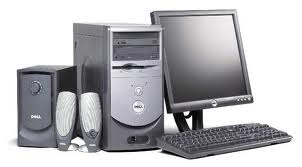 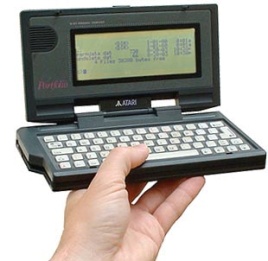 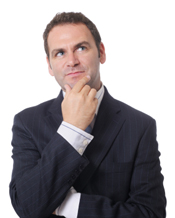 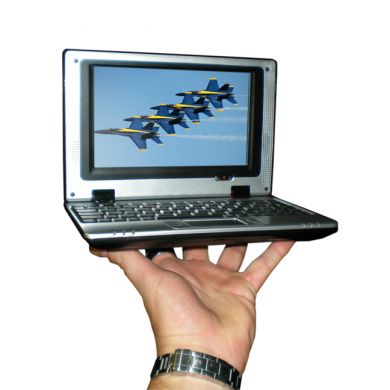 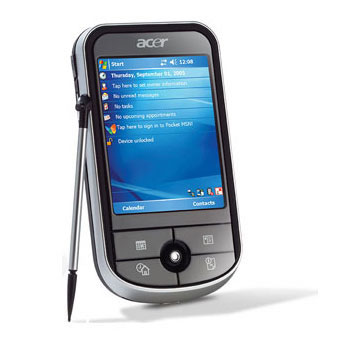 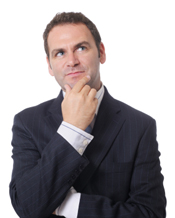 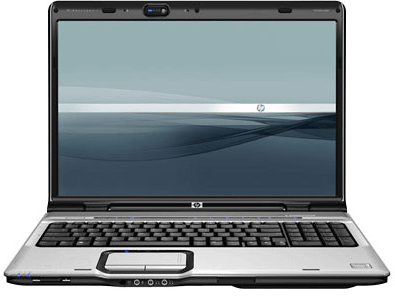 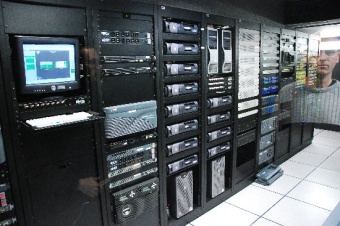 